                                                                             УТВЕРЖДАЮ                                                                            Заведующий МБДОУ «Лёвушка»                                                                             ________________С.В. Королёва                                                                           «___»______________2024г.« КАРЛСОН НА ПРАЗДНИКЕ У РЕБЯТ»СЦЕНАРИЙ  ВЕСЕННЕГО ПРАЗДНИКА ДЛЯ ДЕТЕЙСРЕДНЕЙ ГРУППЫ «ЖУРАВЛИК» И «КОРАБЛИК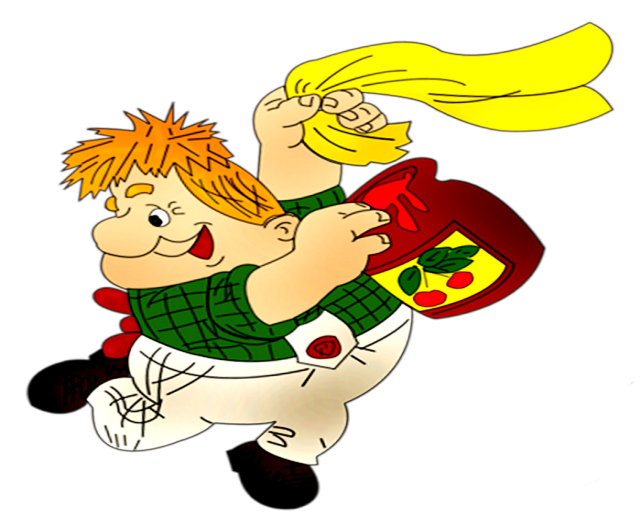                                                                                     Музыкальный руководитель                                                                                                              Ю.В. Дубровинар.п. Кольцово2024«КАРЛСОН НА ПРАЗДНИКЕ У РЕБЯТ»Сценарий весеннего праздника для средних групп «Журавлик» и «Пушистик»Цель: создать у детей атмосферу праздника.
Задачи:Закрепить знания и умения, полученные на музыкальных занятиях.Создать праздничное настроение.Воспитывать любовь и уважение к маме, бабушкам, доброжелательное отношение друг к другу, желание прийти на помощь, доставить радость родным людям.Действующие лица.Взрослые: Ведущие, Карлсон, Фрекен БокХод праздника.Зал украшен, звучит музыка,в зал заходят дети.ЗАХОД « МАМА ДОРОГАЯ»Дети с сердцами заходят в зал.Блок стихов на усмотрение педагогов.ПЕСНЯ« Ай, да Весна!»слова и музыка В.В. СкурлатовойВедущая: С такими добрыми словами и с песней мы начинаем наш праздник.Дети садятся на места. В зал влетает Карлсон.Карлсон: Посторони-и-ись(пробегает круг) Посадку давай! Давай посадку, говорю!(останавливается в середине зала)Ну, до чего же странный народ пошёл! Я им кричу «посадку давай», а они хохочут. Ну, чего хохочете - то? К ним такой гость прилетел долгожданный! Давайте скорее здороваться! А ну-ка, подставляйте ладошки! Я сейчас одним махом со всеми поздороваюсь!(дети выставляют вперед ладошку, Карлсон пробегает и хлопает каждого по ладони)Карлсон: Всем привет! …От моих старых штиблет! А я вас давно всех знаю. Наблюдаю из своего домика на крыше, как вы играете. А вот как вы живете, сейчас узнаю. Ну-ка, скажите, как вы живете (дети отвечают) Эх вы! Кто так отвечает? Надо выставить вверх большой палец и сказать: «Вот так!»Карлсон проводит с детьми игру «Как живете»ИГРА «Как живете?»Карлсон: Как живете?Дети: Вот так! (выставляют большой палец)Карлсон: Как в детский сад идете?(дети изображают ходьбу)Карлсон: Как домой из садика бежите?(бег на месте)Карлсон: Как без воспитателя шумите?(шумят)Карлсон: Как в сонный час спите?(показывают)Карлсон: Как над шутками смеетесь?(смеются)Карлсон: Как плачете, когда мама не дает шоколадку?(плачут)Карлсон: Как молчите?(закрывают рот ладошкой)Карлсон: Хватит молчать, продолжаем разговаривать. Ну? И по какому поводу у вас тут такое большое собрание детей? (дети отвечают) Давайте тогда скорее меня угощайте, как дорогого гостя! Доставайте быстрее из своих карманов конфеты, шоколадки. Что? У вас ничего нет? Ну-у-у-у! Я так не играю. (опомнившись) Я сказал «не играю»?. Ой. Я же совсем забыл! Я сегодня уже играл в прятки с няней моего друга Малыша Фрекен Бок. Она, наверное, нас с Малышом до сих пор ищет! О! Слышите? Кажется, она идет сюда…. Тихо! Я прячусь, а вы тихо сидите! (прячется за ведущую)Входит ФрекенБок с завязанными глазами.Фрекен Бок: Ку-ку! Ку-ку! Где ты, несносный мальчишка! Хватит шалить!Фрекен Бок: Какая мука воспитывать детей! Ну, погоди же, погоди! Вот я как только доберусь до тебя….(развязывает глаза,замечает детей) Кто мне скажет, это у меня зрительные галлюцинации или здесь действительно много детей? (объясняет сама себе): Ну что же! Искала одного непослушного Малыша, а нашла…. страшно подумать сколько! А скажите мне, милые дети, что вы здесь делаете? (дети отвечают) Так я и знала. Бездельничаете! Вместо того, чтобы трудиться. Ну, где же все-таки Малыш?Карлсон, жужжит пропеллером за спиной Фрекен Бок.Фрекен Бок: Ой, что это? Отгадайте, милые дети, в каком ухе у меня жужжит? А вот и нет!
У меня жужжит в обоих ушах. (КАРЛСОН мычит) А теперь и мычит… 
Что это – неужели теперь и коровы стали летать? Кажется, я сошла с ума… 
Тра-ля-ля-ля-ля! Я сошла с ума! Какая досада…(замечает Карлсона): А-а-а! 
Вот кто жужжал у меня в ушах! Это опять
ты – маленький толстый бездельник!
КАРЛСОН: Спокойствие! Только спокойствие!Вылетает Карлсон, бегает вокруг Фрекен Бок.Фрекен Бок: Что это? Неужели коровы стали летать? Кажется, я сошла с ума! (снимает маску с Карлсона) А, вот кто мычал! Это опять ты - маленький толстый бездельник! Погоди, вот я займусь твоим воспитанием!Фрекен Бок снимает тапок и гоняется по залу за Карлсоном.Фрекен Бок:Уф!!!(устав опускается на стул)
Карлсон: Мадам! Я вовсе не маленький и не толстый! Я красивый! Умный!В меру упитанный мужчина в полном расцвете сил! 
Вы что, пришли сюда, чтобы обзываться?Фрекен Бок: Я пришла сюда в поисках Малыша. Кстати, именно этим я сейчас и займусь! Может он спрятался среди ребят!Ищет Малыша среди ребят и комментирует: этот слишкомвоспитанный, этот слишком упитанный, этот великоват, этотмелковат, этого неправильно кормят, у этого глаза другогоцвета….и т. д.)Карлсон(перебивает): Спокойствие! Только спокойствие! Мадам, зачем так нервничать в праздник? В праздник надо отдыхать, веселиться, получать поздравления!Фрекен Бок: Поздравления? У меня сегодня столько дел! Какая досада! Я сейчас как раз собралась готовить обед!Ведущая: Не беда! Это дело поправимое! Сейчас мы вам поможем, наши дети помогут с приготовлением.4.ТАНЕЦ мальчиков «Весёлые поварята»Фрекен Бок: Молодцы!А где цветы для женщин в честь праздника?Карлсон:(выносит кактус, встает на колено) Примите от меня к празднику!Фрекен Бок: Ах, оставьте! Вы еще не выросли в моих глазах! Карлсон: Ладно, тогда хочу подарить вам сердце!Ведущая: Карлсон, у нас есть очень хорошая идея! Мы с ребятами, знаем как помочь, чтобы Фрекен Бок не сердилась!5.ИГРА « Собери букет»(выходят 3 мамы и стоя в зале, у каждого в руке цветок желтый, розовый и белый, дети берут по цветочку и строятся в  кружочек вокруг мам по цвету, в конце игры собирают общий букет в корзинку и дарят Фрекен БОК)Карлсон: Ой, ой, ой! Я, кажется, заболел! Ой, ой, ой! Я самый больной в мире Карлсон! Мне срочно нужно принять лекарство! (к детям) У вас не будет ложечки варенья или конфетки для умирающего?Ведущий предлагает детям угостить Карлсона конфетой. Карлсон: Ура! Свершилось чудо! Друг спас друга! Можно я буду прилетать к тебе иногда? Кстати, у тебя больше нет конфет? Жаль….Фрекен Бок: У меня есть, но я не дам!Карлсон: Почему?Фрекен Бок: Сладкое портит фигуру!Карлсон: Ну, я так не играю!Ведущая: Карлсон, не грусти, у наших девочек есть, чем тебя порадовать! (для гр. Пушистики)ТАНЕЦ девочек «Конфетки»( гр. Пушистик)Реб: «Мама»-какое красивое слово! Лучше его в мире нет!Реб:Скажешь «мама» - в душе засияет ласковый нежный свет!Реб:Солнышко, ласточка, мама родная! Как я тебя люблю!Реб: Маме Если солнышко проснулось- Утро засияло. Если мама улыбнулась- Так отрадно стало!Реб:Если в тучах солнце скрылось- Замолчали птицы. Если мама огорчилась- Где ж нам веселиться.Реб.:Самую нежную, самую славную песню тебе мы споем.Ведущая: Предлагаю послушать песенку для наших любимых мам.ПЕСНЯ « Дарит мама мне игрушки»(Журавлик) «Счастье маме пожелаю»(Пушистик)Автор Е. ОбуховаФрекен Бок: Заслушалась, я вас!Так! Хватит развлекаться! Надо искать Малыша, пока его родители не пришли с работы! Фрекен Бок выходит из зала в поисках малыша.Карлсон: Ребята, как-то скучно мне стало, а давайте пошалим вместе?Карлсон высыпает по всему залу игрушки.Ведущая: Уважаемый Карлсон, что же ты наделал, такой беспорядок. Сейчас вот вернется Фрекен Бок, боюсь тебе не поздаровится.Возвращается Фрекен Бок. В это время Карлсон прячется за ребятишками.Фрекен Бок:Малыш, милый ребенок, где же ты?(она заходит в зал и видит разбросанные игрушки, хватается за голову)О, Боже,что здесь произошло? Кто устроил весь это беспорядок?Обращается к детям:Кто это сделал? Кто?Бегает возле детей и обнаруживает Карлсона.Фрекен Бок гоняется за Карлсоном с веником в руках.Фрекен  Бок: Это, ты, негодник? Отвечай!!!Карлсон убегает…и прячется за ведущую..Ведущая: Послушайте, Карлсон, Фрекен Бок давайте не будем ссориться  в такой чудесный весенний день. Наши ребята помогут все убрать. Правда?ИГРА « УБОРКА Игрушек»Ведущая: Ну, вот и все кругом порядок. А теперь присаживайтесь на стульчики, а наши детки споют вам веселые частушкиЧастушки для бабушекФрекен Бок (берет веник): Ну. Хватит уже бездельничать! А натоптали-то, натоптали! (подметает). Отправляйтесь-ка, лучше вы, дети,  на занятия!Карлсон: Мадам! Ну, мадам! (встает на колено, берет Фрекен Бок за руку): Прошу вас! Ну, позвольте нам остаться! Я приглашаю вас на танец.Фрекен Бок (жеманно): Шалун! Ну ладно, согласна, танцевать я люблю.Фрекен Бок и Карлсон танцуют с детьми флешмобФЛЕШМОБ «МАЛЫШ И КАРЛСОН»Фрекен Бок: Как же весело у вас!Я требую продолжения концерта! Хотя, подождите, а где же мой Малыш? Малыш!Карлсон: Спокойствие, только спокойствие! Ребята, давайте сфотографируемся с вами на память!Дети фотографируются с героями.Фрекен Бок: Нам пора, мы отправляемся с Карлсоном на поиски нашего Малыша. До свидания, ребята! (уходят)